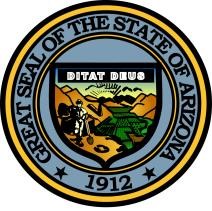 GOVERNOR’S COUNCIL ON CHILD SAFETY AND FAMILY EMPOWERMENT –  AFRICAN AMERICAN CHILDREN AND FAMILIES SUBCOMMITTEE APRIL 21, 201710:00 AM1700 West Washington Street 
Governor’s Office of Youth, Faith and Family
Suite 230, Conference Room #B
Phoenix, Arizona 85007Pursuant to ARS 38-431.02 (A) (2), the Governor’s Council on Child Safety and Family Empowerment (Council) can vote to go into Executive Session for the purpose of discussion or considering documents exempt by law from public inspection and/or discussion or consultation for legal advice with its attorney.Pursuant to A.R.S. § 38-431.01 (H), the Governor’s Council on Child Safety and Family Empowerment may obtain public comment pertaining to any of the listed agenda items if it so desires. A formal call to the public will take place at the end of the meeting.MEETING AGENDAAgenda ItemCall to Order      				     		Roy Dawson, Subcommittee Chair Opening Remarks 						Roy Dawson, Subcommittee ChairIntroductions			                     			Roy Dawson, Subcommittee ChairApproval of Minutes from March 17, 2017			Subcommittee MembersFurther Discussion on Subcommittee Development 						Subcommittee membersSubcommittee Member Asset MappingCommittee Asset Mapping modelsApplication for Planning Forward 		Further Discussion Subcommittee Planning		Roy Dawson, Subcommittee ChairMarkers/Indicators					Subcommittee Risk factors						SubcommitteeLogic Model						SubcommitteeResources			                  		SubcommitteeCall To The Public		Roy Dawson, Subcommittee ChairmanNext Meeting Date and Adjournment 			Roy Dawson, Subcommittee, Chair 

